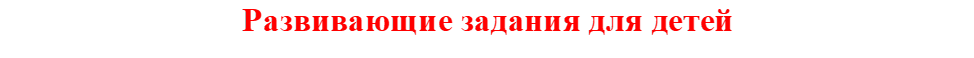 Раскрась только то, что выпекают из муки.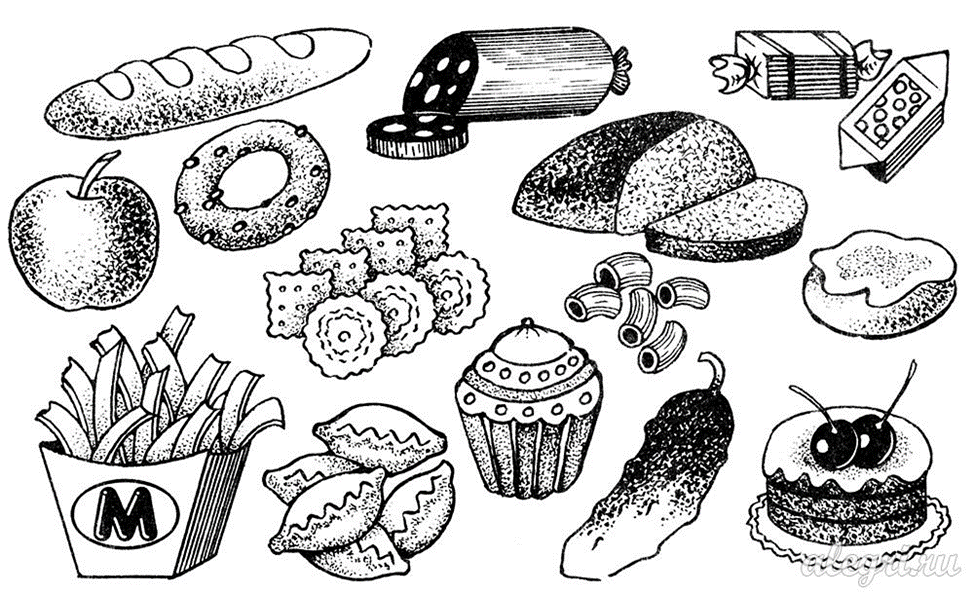 Соедини между собой предметы по смыслу.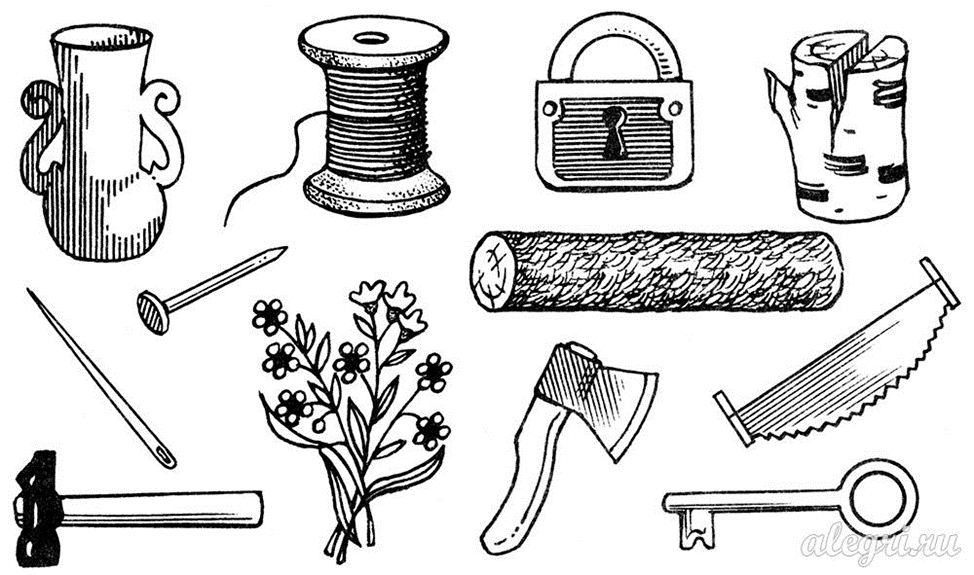 3.Проведи карандашом путь зайчика к домику. Не отрывай карандаш от бумаги.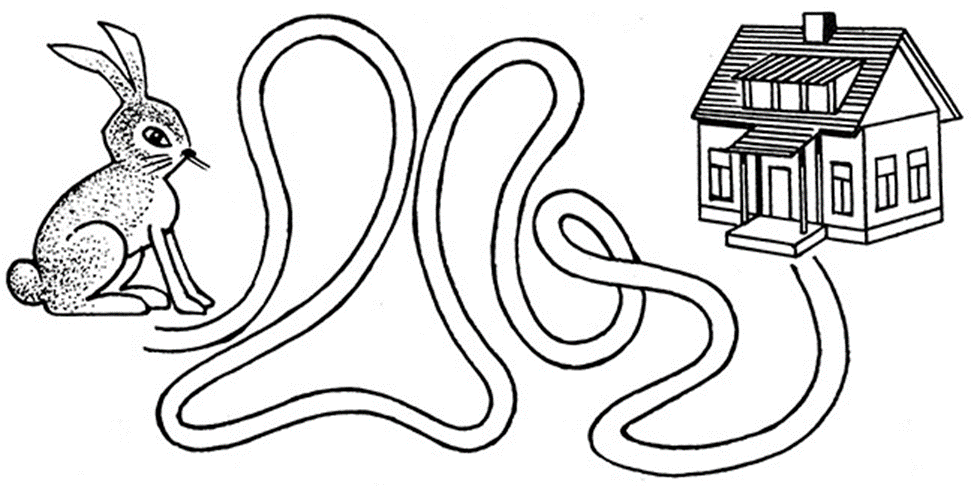 4. Продолжи предложения.- У человека руки, а у лисы ....(лапы)- Рыба в воде, а птица ....(в небе)- Красный — стой, а зелёный — ... .(иди)- Осенью дождь, а зимой ... .(снег)- Продавец в магазине, а врач ....(в больнице)- На столе скатерть, а на полу ....(ковер)- Утром завтрак, а вечером ....(ужин)5.  Раскрась только те яблоки, которые ёжик сможет вкатить к себе в норку.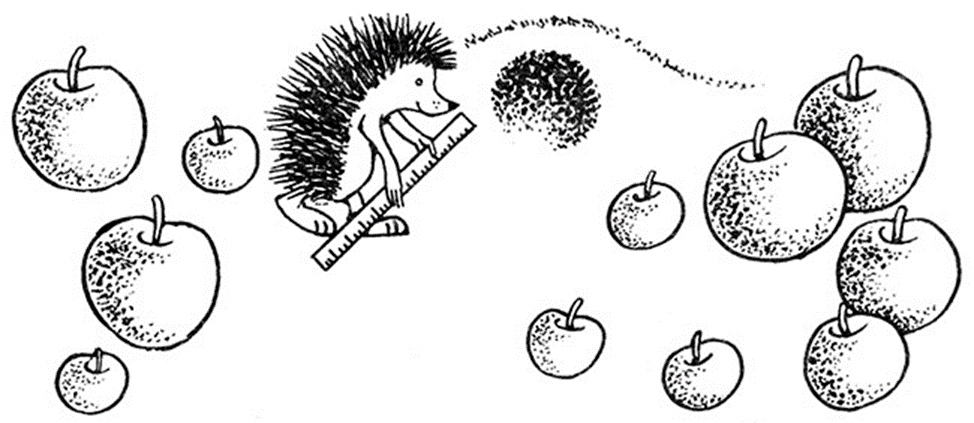 